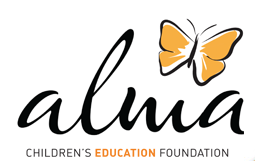 H. CUESTIONARIO DE LA EVALUACIÓN DEL PROYECTONombre del Proyecto: CAPACITACION DE LOS PROFESORESSocio Local: Ubicación del Proyecto: Agradeceré a quien conteste este cuestionario que lo haga de la manera más objetiva y veraz. Agradeceré, adicionalmente, cualquier comentario o sugerencia. Antes de responder a las preguntas, por favor revise los Documentos del Planeamiento, en particular el Documento A: Cuestionario del Plan de Proyecto.Es posible que algunas preguntas no se apliquen a cada proyecto. Por favor, conteste las preguntas lo mejor que pueda.ALCANCE Y BENEFICIARIOS¿El proyecto alcanzó a los beneficiarios como se había planeado?¿Quién se benefició directamente e indirectamente del proyecto?Directamente se han beneficiado  los profesores que trabajan en los diferentes proyectos de la región del Cusco.Indirectamente  se han beneficiado los niños y niñas que asisten al proyecto de la Asociación civil alma.¿Cuántos de los beneficiarios fueron varones y cuántas mujeres?El total de los beneficiario son 15, de los cuales 9 profesores egresados y 6 practicantes del último semestre. ¿Cuáles son las características principales de estas personas?Los profesores son egresados de Institutos.Están capacitados a desarrollar una sesión tradicional (aula).Deficiente  experiencia en el manejo de aula multigrado.Deficiente experiencia en relacionar el juego con el aprendizaje de los niños, en relación a los cursos que avanzan en la escuela.DISEÑO DEL PROYECTO ¿Se llevaron a cabo las actividades como se habían planeado inicialmente (como fue indicado en el Documento A)?Si, hemos desarrollado tal como se había planeado en el documento (A) para los practicantes  teníamos un cronograma establecido de las capacitaciones, pero después, ellos han estado abandonado los proyectos y hemos tenido que contratar profesores egresados, el esquema ha estado cambiando. Más adelante especificare el ¿por qué?¿La implementación de estas actividades alcanzaron los resultados (productos y/o servicios) esperados? Si, las/los profesoras/es recién egresados captaron rápidamente la metodología de enseñanza – aprendizaje y en relacionar los juegos con el aprendizaje de las diferentes áreas, asimismo empleando el pensamiento crítico, razonamiento y creatividad con los juegos, pero las profesoras más veteranas se resistían en comprender el trabajo de la fundación. IMPACTO¿La implementación del proyecto consiguió el impacto esperado (como fue indicado en el Documento A)?DATOS DUROS DATOS SUAVES ¿Cuál fue el impacto de este proyecto en la población beneficiada?Egresados: Haciendo la evaluación final del proyecto voy a especificar el desenvolvimiento de los beneficiarios que participaron en el proyecto, total tuvimos 9 profesores egresados, de los cuales 2 profesores  se retiraron uno de ellos por maltrato físico a los niños que participan al proyecto y la otra profesora se retiró por motivos de salud. De los 7 siete profesores que finalizamos los proyectos, 5 de ellos implementaron la metodología que recibieron en la  capacitación, específicamente en relacionar el juego con el aprendizaje  de los niños(as) con los diferentes cursos que avanzan en la escuela y estructurando el proceso de la metodología científica, creativa y critica, además mejoraron proceso de enseñanza – aprendizaje en la instrucción diferenciada correctiva y aditiva, preguntas fuerte, débiles y una buena estructuración de los portafolios  de los estudiantes. Las otras 2 profesoras se resistían en aplicar la metodología.Practicantes: De los 6 practicantes que tuvimos, todos se fueron retirando de los proyectos, con el pretexto de que son lugares lejanos, que sus profesores les jalan los cursos etc. Y otros abandonaron el proyecto sin comunicar a nadie. En conclusión no es conveniente ejecutar los proyectos de ALMA con los practicantes ya que aún no tienen una decisión firme de trabajar  y los perjudicados son los niños(as) y los padres de familia.Por favor, incluya un testimonio de uno de los beneficiados Sonia Pinedo Salas. Yo soy profesora  de educación primaria egresada del Instituto Superior Pedagógico de Uriel García , las capacitaciones me sirvió bastante para entender más la metodología que busca la Fundación Alma, además aplicaba con los niños el sistema o estrategias que recibí en la capacitación, algunas me funciono perfectamente, pero otros no me ha salidos como he pensado.Esperemos que siga estas capacitaciones porque a nosotros nos da más ideas de cómo crear una educación didáctica, y además sugiero que puedan invitar a otros expertos en educación para que así nos ilustre un pocas acerca de la educación. Gracias…¿Hubo algún(s) impacto(s) positivo(s) o negativo(s) imprevistos?Impacto positivo:Los egresados del Instituto de Bellas Arte demostraron eficiencia en el desarrollo del proyecto ALMA.Los egresados captan mejor  el trabajo de la fundación alma,  de los que ya trabajaron.Impacto negativo:Desistimiento de algunas profesoras en comprender y aplicar los temas que se desarrollan en las capacitacionesAlgunas profesoras ponían pretextos, de no entregar a tiempo su informe, avance de los portafolios etc.  Imprevistos:El abandono de los practicantes  sin ninguna comunicación a las autoridades de la escuela, ni a  la fundación ALMA, el cual perjudico el avance del proyecto ya que este año ha sido escaso encontrar un profesor.¿Cual podrá ser el impacto de este proyecto a largo plazo?Los profesores conocen y aplican nuevas metodologías de enseñanza, así como transversalizar el juego con el aprendizaje de los diferentes cursos que establece el ministerio de Educación. Despierta el interés de los profesores digan superándose y que apliquen bastante el pensamiento critica, creativo, analítico y razonamiento.Los profesores promueven la participación de los padres en la educación de sus hijos(as).¿El proyecto satisfacía las necesidades que lo originaron? Si, ya que algunos profesores(as) absorbían sus dudas durante el desarrollo de la capacitación que hemos dado cada viernes de la última semana de cada mes. ¿Hay otras necesidades relacionadas que el proyecto no pudo alcanzar? La enseñanza en el aula ¿Alcanzó este proyecto todos los objetivos?Si, hemos podido avanzar según el objetivo del doc”A” ya que el  72% de  los profesores aplicaron los temas que hemos desarrollado y 28% están proceso.SOSTENIBILIDAD¿cómo los actores locales (incluyendo los beneficiarios) se involucraron en el proyecto?Realizamos e ingresamos la propuesta de convenio a la Dirección Regional de Educación Cusco (DREC), para la certificación de los practicantes, el cual no concretizamos ya que los practicantes abandonaron los proyectos. Firmamos convenios marco- institucional con la Unidad Educativa Local Paruro (UGEL-P) y la (UGEL-C) Canchis.Firmamos convenio inter-institucional con el I.S.T.P de Tinta y I.S.T.P José Cevallos Games de Quiquijana.ALTERNATIVAS Y LECCIONES APRENDIDAS ¿Qué lecciones se aprendieron con la ejecución de este proyecto?De no contratar practicantes ya que no sabemos en qué momento van a abandonar el proyecto.Prever los  materiales para las exposiciones de los estudiantes, ya sea con papelotes, laptop cagadas, etc, ya que la luz en estas zonas rurales se cortan de un momento a otro.Estructura un currículo de capacitaciones  para los egresados, teniendo en cuenta la metodología de la fundación Alma.¿Qué se podría haber hecho diferente para terminar el proyecto de una manera más eficiente?Una charla del manejo de programas de Word, Excel, Power Point.De entregarles una memoria de USB para evitar pretextos de los trabajos que ellos realizan, ya que a veces vienen a las capacitaciones con escusas de que se me olvido en la computadora. ¿Cómo puede la Alma Fundación mejorar proyectos futuros?Seguir previendo  más capacitaciones aplicativas del proyecto.Realizar visitadas ínsitos a los mejores proyectos de la fundación Alma, para que los demás profesores puedan observar el trabajo y  puedan aplicar en sus centros de labor. FOTOSPor favor incluya las fotos más recientes (mínimo 4)Preparado por:Nombre: Título:Firma: Fecha:Anexo AspectoIndicadorMedidaLogroParticipación % de profesores egresados Lista de asistenciaDe los 100% que tuvimos hemos finalizado el año con  78%  profesores, el 22% retiraron. (ver anexo)Participación% de profesores practicantes Lista de asistenciaDe los 100% que tuvimos hemos finalizado el año con  0% practicantes. (ver anexo)AspectoIndicadorMedidaLogroEnseñanza en el aula   Profesores implementan estrategias de la biblioteca en el aula “si” “no”Observación de estrategias de profesor de aula.1 si y 14 noEnseñanza en la biblioteca Implementación y progreso  de estrategias enseñadas en las capacitaciones en la biblioteca. “si” “no”Observación de estrategias de profesor de biblioteca.5 si y 2 noFECHANOMBRE  Y APELLIDOS PROYECTOSITUACION DE TRABAJOTEMAS DE CAPACITACION24/04/2015VICTORPATATINTA DESERTOTaller de inducción al proyecto ALMA24/04/2015WASHINTONGHUADHUADESERTOTaller de inducción al proyecto ALMA24/04/2015NORMA ZABALETA ZUMATUCSAACTIVOTaller de inducción al proyecto ALMA24/04/2015SONIA PINEDO SALAS CCOCHIRUHAYACTIVOTaller de inducción al proyecto ALMA24/04/2015RUSBELINDA HUILLCAHUAMAN VARGASHUADHUAACTIVOTaller de inducción al proyecto ALMA29/05/2015FREDY CONDORI QUISPE PATATINTA PRACTICANTE Taller de inducción al proyecto ALMA29/05/2015MERCEDES PUMA CCACHAARAYPALLPAPRACTICANTE Taller de inducción al proyecto ALMA29/05/2015JORGE NESTOR TEXSI JANCCOARAYPALLPAPRACTICANTE Taller de inducción al proyecto ALMA29/05/2015SUSAN CCONOCUYCA HUALLPARIMACHISAN FRANCISCODESERTOTaller de inducción al proyecto ALMA29/05/2015GUSTAVO ELVIS APARICIO CAMANISAN LORENZODESERTOTaller de inducción al proyecto ALMA29/05/2015JOSE ANTONIO QUISPE FERNANDES PUICAPRACTICANTETaller de inducción al proyecto ALMA29/05/2015NORMA PUMA CCASAPUICAPRACTICANTETaller de inducción al proyecto ALMA29/05/2015NORMA ZABALETA ZUMATUCSAACTIVOPresentación de trabajos e intercambio de experiencias. Desarrollo de instrucción diferenciada con múltiples grados.29/05/2015SONIA PINEDO SALAS CCOCHIRUHAYACTIVOPresentación de trabajos e intercambio de experiencias. Desarrollo de instrucción diferenciada con múltiples grados.29/05/2015RUSBELINDA HUILLCAHUAMAN VARGASHUADHUAACTIVOPresentación de trabajos e intercambio de experiencias. Desarrollo de instrucción diferenciada con múltiples grados.29/05/2015FREDY CONDORI QUISPE PATATINTA PRACTICANTE Presentación de trabajos e intercambio de experiencias. Desarrollo de instrucción diferenciada con múltiples grados.29/05/2015MERCEDES PUMA CCACHAARAYPALLPAPRACTICANTE Presentación de trabajos e intercambio de experiencias. Desarrollo de instrucción diferenciada con múltiples grados.29/05/2015JORGE NESTOR TEXSI JANCCOARAYPALLPAPRACTICANTE Presentación de trabajos e intercambio de experiencias. Desarrollo de instrucción diferenciada con múltiples grados.29/05/2015SUSAN CCONOCUYCA HUALLPARIMACHISAN FRANCISCODESERTOPresentación de trabajos e intercambio de experiencias. Desarrollo de instrucción diferenciada con múltiples grados.29/05/2015GUSTAVO ELVIS APARICIO CAMANISAN LORENZODESERTOPresentación de trabajos e intercambio de experiencias. Desarrollo de instrucción diferenciada con múltiples grados.29/05/2015JOSE ANTONIO QUISPE FERNANDES PUICAPRACTICANTEPresentación de trabajos e intercambio de experiencias. Desarrollo de instrucción diferenciada con múltiples grados.29/05/2015NORMA PUMA CCASAPUICAPRACTICANTEPresentación de trabajos e intercambio de experiencias. Desarrollo de instrucción diferenciada con múltiples grados.19/05/2015ALIDA LIBETHARAYPALLPAACTIVOTaller de inducción al proyecto ALMA19/05/2015EVANGELINA SAN LORENZOACTIVOTaller de inducción al proyecto ALMA26/06/2015NORMA ZABALETA ZUMATUCSAACTIVODesarrollo de metodologías de enseñanza y aprendizaje.26/06/2015SONIA PINEDO SALAS CCOCHIRUHAYACTIVODesarrollo de metodologías de enseñanza y aprendizaje.26/06/2015RUSBELINDA HUILLCAHUAMAN VARGASHUADHUAACTIVODesarrollo de metodologías de enseñanza y aprendizaje.26/06/2015FREDY CONDORI QUISPE PATATINTA PRACTICANTE Desarrollo de metodologías de enseñanza y aprendizaje.10/07/2015YENY CAMANI VELASQUEZSAN FRANCISCOPRACTICANTETaller de inducción al proyecto ALMA10/07/2015ANIBAL CUSSI LOAIZAPATATINTA PRACTICANTETaller de inducción al proyecto ALMA10/07/2015RUTH VECLIA QUISPE SUTTASAN FRANCISCOPRACTICANTETaller de inducción al proyecto ALMA31/07/2015NORMA ZABALETA ZUMATUCSAACTIVOPresentación de trabajos e intercambio de experiencias. Presentación de informe, armado de portafolios y estrategias de corrección al estudiante.31/07/2015SONIA PINEDO SALAS CCOCHIRUHAYACTIVOPresentación de trabajos e intercambio de experiencias. Presentación de informe, armado de portafolios y estrategias de corrección al estudiante.31/07/2015RUSBELINDA HUILLCAHUAMAN VARGASHUADHUAACTIVOPresentación de trabajos e intercambio de experiencias. Presentación de informe, armado de portafolios y estrategias de corrección al estudiante.31/07/2015YENY CAMANI VELASQUEZSAN FRANCISCOPRACTICANTEPresentación de trabajos e intercambio de experiencias. Presentación de informe, armado de portafolios y estrategias de corrección al estudiante.31/07/2015ANIBAL CUSSI LOAIZAPATATINTA PRACTICANTEPresentación de trabajos e intercambio de experiencias. Presentación de informe, armado de portafolios y estrategias de corrección al estudiante.31/07/2015RUTH VECLIA QUISPE SUTTASAN FRANCISCOPRACTICANTEPresentación de trabajos e intercambio de experiencias. Presentación de informe, armado de portafolios y estrategias de corrección al estudiante.31/07/2015FREDY CONDORI QUISPE PATATINTA PRACTICANTE Presentación de trabajos e intercambio de experiencias. Presentación de informe, armado de portafolios y estrategias de corrección al estudiante.28/08/2015NORMA ZABALETA ZUMATUCSAACTIVOpreguntas fuerte, débiles e instrucción correctiva  y aditiva28/08/2015SONIA PINEDO SALAS CCOCHIRUHAYACTIVOpreguntas fuerte, débiles e instrucción correctiva  y aditiva28/08/2015RUSBELINDA HUILLCAHUAMAN VARGASHUADHUAACTIVOpreguntas fuerte, débiles e instrucción correctiva  y aditiva28/08/2015YENY CAMANI VELASQUEZSAN FRANCISCOPRACTICANTEpreguntas fuerte, débiles e instrucción correctiva  y aditiva28/08/2015ANIBAL CUSSI LOAIZAPATATINTA PRACTICANTEpreguntas fuerte, débiles e instrucción correctiva  y aditiva28/08/2015RUTH VECLIA QUISPE SUTTASAN FRANCISCOPRACTICANTEpreguntas fuerte, débiles e instrucción correctiva  y aditiva28/08/2015FREDY CONDORI QUISPE PATATINTA PRACTICANTEpreguntas fuerte, débiles e instrucción correctiva  y aditiva28/08/2015LIBETH ALIDA MUÑOS TUPAHUACCAYLLOARAYPALLPAACTIVOpreguntas fuerte, débiles e instrucción correctiva  y aditiva28/08/2015EVANGELINA FERNANDEZ MIRANDASAN LORENZOACTIVOpreguntas fuerte, débiles e instrucción correctiva  y aditiva11/09/2015NORMA ZABALETA ZUMATUCSAACTIVOcuaderno de lecciones y portafolios e informes 11/09/2015SONIA PINEDO SALAS CCOCHIRUHAYACTIVOcuaderno de lecciones y portafolios e informes 11/09/2015RUSBELINDA HUILLCAHUAMAN VARGASHUADHUAACTIVOcuaderno de lecciones y portafolios e informes 11/09/2015LIBETH ALIDA MUÑOS TUPAHUACCAYLLOARAYPALLPAACTIVOcuaderno de lecciones y portafolios e informes 11/09/2015VALERIE KRISTEL VILLANUEVA AEDOcuaderno de lecciones y portafolios e informes 11/09/2015EVANGELINA FERNANDEZ MIRANDASAN LORENZOACTIVOcuaderno de lecciones y portafolios e informes 25/09/2015SONIA PINEDO SALAS CCOCHIRUHAYACTIVOcuaderno de lecciones y portafolios e informes 25/09/2015RUSBELINDA HUILLCAHUAMAN VARGASHUADHUAACTIVOcuaderno de lecciones y portafolios e informes 25/09/2015LIBETH ALIDA MUÑOS TUPAHUACCAYLLOARAYPALLPAACTIVOcuaderno de lecciones y portafolios e informes 25/09/2015EVANGELINA FERNANDEZ MIRANDASAN LORENZOACTIVOcuaderno de lecciones y portafolios e informes 25/09/2015VALERIE KRISTEL VILLANUEVA AEDOSAN FRANCISCOACTIVOcuaderno de lecciones y portafolios e informes 25/09/2015FREDY CONDORI QUISPE PATATINTA PRACTICANTEcuaderno de lecciones y portafolios e informes 23/10/2015SONIA PINEDO SALAS CCOCHIRUHAYACTIVOEstructuración de portafolios individuales 23/10/2015RUSBELINDA HUILLCAHUAMAN VARGASHUADHUAACTIVOEstructuración de portafolios individuales 23/10/2015LIBETH ALIDA MUÑOS TUPAHUACCAYLLOARAYPALLPAACTIVOEstructuración de portafolios individuales 23/10/2015EVANGELINA FERNANDEZ MIRANDASAN LORENZOACTIVOEstructuración de portafolios individuales 23/10/2015VALERIE KRISTEL VILLANUEVA AEDOSAN FRANCISCOACTIVOEstructuración de portafolios individuales 23/10/2015SUSAN CCONOCUYCA HUALLPARIMACHITUCSAACTIVOEstructuración de portafolios individuales 23/10/2015GUSTAVO ELVIS APARICIO CAMANIPATATINTA ACTIVOEstructuración de portafolios individuales 27/11/2015SONIA PINEDO SALAS CCOCHIRUHAYACTIVOEstructuración de portafolios individuales para la entrega a sus padres y documento "H". 27/11/2015RUSBELINDA HUILLCAHUAMAN VARGASHUADHUAACTIVOEstructuración de portafolios individuales para la entrega a sus padres y documento "H". 27/11/2015LIBETH ALIDA MUÑOS TUPAHUACCAYLLOARAYPALLPAACTIVOEstructuración de portafolios individuales para la entrega a sus padres y documento "H". 27/11/2015EVANGELINA FERNANDEZ MIRANDASAN LORENZOACTIVOEstructuración de portafolios individuales para la entrega a sus padres y documento "H". 27/11/2015VALERIE KRISTEL VILLANUEVA AEDOSAN FRANCISCOACTIVOEstructuración de portafolios individuales para la entrega a sus padres y documento "H". 27/11/2015SUSAN CCONOCUYCA HUALLPARIMACHITUCSAACTIVOEstructuración de portafolios individuales para la entrega a sus padres y documento "H". 27/11/2015GUSTAVO ELVIS APARICIO CAMANIPATATINTA ACTIVOEstructuración de portafolios individuales para la entrega a sus padres y documento "H". 07/12/2015SONIA PINEDO SALAS CCOCHIRUHAYACTIVOEvaluación del Doc "H" y los portafolios.07/12/2015RUSBELINDA HUILLCAHUAMAN VARGASHUADHUAACTIVOEvaluación del Doc "H" y los portafolios.07/12/2015LIBETH ALIDA MUÑOS TUPAHUACCAYLLOARAYPALLPAACTIVOEvaluación del Doc "H" y los portafolios.07/12/2015EVANGELINA FERNANDEZ MIRANDASAN LORENZOACTIVOEvaluación del Doc "H" y los portafolios.07/12/2015VALERIE KRISTEL VILLANUEVA AEDOSAN FRANCISCOACTIVOEvaluación del Doc "H" y los portafolios.07/12/2015SUSAN CCONOCUYCA HUALLPARIMACHITUCSAACTIVOEvaluación del Doc "H" y los portafolios.07/12/2015GUSTAVO ELVIS APARICIO CAMANIPATATINTA ACTIVOEvaluación del Doc "H" y los portafolios.